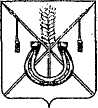 АДМИНИСТРАЦИЯ КОРЕНОВСКОГО ГОРОДСКОГО ПОСЕЛЕНИЯ КОРЕНОВСКОГО РАЙОНАПОСТАНОВЛЕНИЕот	______________              		                              			  № ____г. КореновскОб утверждении перечня муниципальных услуг администрации Кореновского городского поселения Кореновского района, предоставление которых осуществляется по принципу «одного окна» в муниципальном бюджетном учреждении «Кореновский районный многофункциональный центр по предоставлению государственных и муниципальных услуг»В целях реализации Федерального закона от 27 июля 2010 года № 210 ФЗ «Об организации предоставления государственных и муниципальных услуг» и повышения качества предоставляемых услуг администрация Кореновского городского поселения Кореновского района п о с т а н о в л я е т:1. Утвердить перечень муниципальных услуг администрации Кореновского городского поселения Кореновского района, предоставление которых осуществляется по принципу «одного окна» в муниципальном бюджетном учреждении «Кореновский районный многофункциональный центр по предоставлению государственных и муниципальных услуг».2. Признать утратившим силу постановление администрации Кореновского городского поселения Кореновского района от 27 июля 2015 года № 907 «Об утверждении перечня муниципальных услуг, предоставление которых организуется в многофункциональном центре по предоставлению государственных и муниципальных услуг». 3. Общему отделу администрации Кореновского городского поселения Кореновского района (Воротникова) обнародовать настоящее постановление и обеспечить его размещение на официальном сайте администрации Кореновского городского поселения Кореновского района в информационно-телекоммуникационной сети «Интернет».4. Контроль за выполнением настоящего постановления возложить                   на заместителя главы Кореновского городского поселения Кореновского района Р.Ф. Громова.5. Постановление вступает в силу после его официального обнародования.ГлаваКореновского городского поселения Кореновского района                                                                               Е.Н. ПергунПЕРЕЧЕНЬмуниципальных услуг администрации Кореновского городского поселения Кореновского района, предоставление которых осуществляется по принципу «одного окна» в муниципальном бюджетном учреждении «Кореновский районный многофункциональный центр по предоставлению государственных и муниципальных услуг»Начальник юридического отдела администрации Кореновскогогородского поселенияКореновского района 						               М.В. ОмельченкоПРИЛОЖЕНИЕУТВЕРЖДЕНпостановлением администрацииКореновского городского поселенияКореновского районаот _______________ № ____№п/пНаименование муниципальной услуги (функции) Наименование отраслевого (функционального) органа администрации Кореновского городского поселения Кореновского района1241.Муницпальные услуги1.Муницпальные услуги1.Муницпальные услугиЗемельные и имущественные отношенияЗемельные и имущественные отношенияЗемельные и имущественные отношения 1Предоставление земельных участков, находящихся в государственной или муниципальной собственности, гражданам для индивидуального жилищного строительства, ведения личного подсобного хозяйства в границах Кореновского городского поселения Кореновского района, садоводства, дачного хозяйства, гражданам и крестьянским (фермерским) хозяйствам для осуществления крестьянским(фермерским) хозяйством его деятельности.Отдел имущественных и земельных отношений 1Предоставление земельных участков, находящихся в государственной или муниципальной собственности, гражданам для индивидуального жилищного строительства, ведения личного подсобного хозяйства в границах Кореновского городского поселения Кореновского района, садоводства, дачного хозяйства, гражданам и крестьянским (фермерским) хозяйствам для осуществления крестьянским(фермерским) хозяйством его деятельности.Отдел имущественных и земельных отношений2.Постановка граждан, имеющих трёх и более детей, на учёт в качестве лиц, имеющих право на предоставление им земельных участков, находящихся в государственной или муниципальной собственности, в аренду.Отдел имущественных и земельных отношений3Предоставление гражданам, имеющим трёх и более детей, в аренду земельных участков для индивидуального жилищного строительства или для ведения личного подсобного хозяйства  Отдел имущественных и земельных отношений4Предоставление в собственность, аренду, безвозмездное пользование земельного участка, находящегося в государственной или муниципальной собственности, без проведения торгов.Отдел имущественных и земельных отношений5Предоставление земельных участков, находящихся в государственной или муниципальной собственности, на торгах.Отдел имущественных и земельных отношений6Предоставление земельных участков, находящихся в государственной или муниципальной собственности, отдельным категориям граждан в собственность бесплатно.Отдел имущественных и земельных отношений6Предоставление земельных участков, находящихся в государственной или муниципальной собственности, отдельным категориям граждан в собственность бесплатно.Отдел имущественных и земельных отношений6Предоставление земельных участков, находящихся в государственной или муниципальной собственности, отдельным категориям граждан в собственность бесплатно.Отдел имущественных и земельных отношений7Предварительное согласование предоставления земельного участкаОтдел имущественных и земельных отношений8Предоставление земельных участков, находящихся в государственной или муниципальной собственности, на которых расположены здания, сооружения, в собственность, аренду.Отдел имущественных и земельных отношений9Предоставление земельных участков, находящихся в государственной или муниципальной собственности, в постоянное (бессрочное) пользованиеОтдел имущественных и земельных отношений10Предоставление в аренду без проведения торгов земельного участка, который находится в государственной или муниципальной собственности, на котором расположен объект незавершенного строительства.Отдел имущественных и земельных отношений10Предоставление в аренду без проведения торгов земельного участка, который находится в государственной или муниципальной собственности, на котором расположен объект незавершенного строительства.Отдел имущественных и земельных отношений10Предоставление в аренду без проведения торгов земельного участка, который находится в государственной или муниципальной собственности, на котором расположен объект незавершенного строительства.Отдел имущественных и земельных отношений11Утверждение схемы расположения земельного участка или земельных участков на кадастровом плане территорииОтдел имущественных и земельных отношений12Заключение нового договора аренды земельного участка без проведения торговОтдел имущественных и земельных отношений12Заключение нового договора аренды земельного участка без проведения торговОтдел имущественных и земельных отношений13Прекращение правоотношений с правообладателями земельных участковОтдел имущественных и земельных отношений14Перевод земель или земельных участков в составе таких земель из одной категории в другуюОтдел имущественных и земельных отношений15Предоставление разрешения на условно разрешенный вид использования земельного участка или объекта капитального строительства.Отдел архитектуры и градостроительства16Присвоение, изменение и аннулирование адресовОтдел жилищно-коммунального хозяйства, благоустройства и транспорта17Предоставление выписки из реестра муниципального имуществаОтдел имущественных и земельных отношений18Предоставление муниципального имущества в аренду или безвозмездное пользование без проведения торговОтдел имущественных и земельных отношенийСтроительствоСтроительствоСтроительство19Выдача разрешений на строительство, реконструкцию объектов капитального строительстваОтдел архитектуры и градостроительства20Выдача разрешений на ввод в эксплуатацию построенных, реконструированных объектов капитального строительстваОтдел архитектуры и градостроительства21Выдача акта освидетельствования проведения основных работ по строительству (реконструкции) объекта индивидуального жилищного строительства с привлечением средств материнского (семейного) капиталаОтдел архитектуры и градостроительства22Выдача градостроительных планов земельных участковОтдел архитектуры и градостроительстваАвтотранспорт и дорогиАвтотранспорт и дорогиАвтотранспорт и дороги23Выдача специального разрешения на движение по автомобильным дорогам местного значения транспортного средства, осуществляющего перевозки опасных, тяжеловесных и (или) крупногабаритных грузовОтдел жилищно-коммунального хозяйства, благоустройства и транспорта23Выдача специального разрешения на движение по автомобильным дорогам местного значения транспортного средства, осуществляющего перевозки опасных, тяжеловесных и (или) крупногабаритных грузовОтдел жилищно-коммунального хозяйства, благоустройства и транспорта23Выдача специального разрешения на движение по автомобильным дорогам местного значения транспортного средства, осуществляющего перевозки опасных, тяжеловесных и (или) крупногабаритных грузовОтдел жилищно-коммунального хозяйства, благоустройства и транспорта23Выдача специального разрешения на движение по автомобильным дорогам местного значения транспортного средства, осуществляющего перевозки опасных, тяжеловесных и (или) крупногабаритных грузовОтдел жилищно-коммунального хозяйства, благоустройства и транспортаРегулирование предпринимательской деятельностиРегулирование предпринимательской деятельностиРегулирование предпринимательской деятельности24Выдача разрешения на право организации розничного рынкаОрганизационно-кадровый отделСоциальное обслуживаниеСоциальное обслуживаниеСоциальное обслуживание25Выдача разрешений на вступление в брак лицам, достигшим возраста шестнадцати летОбщий отдел25Выдача разрешений на вступление в брак лицам, достигшим возраста шестнадцати летОбщий отдел26Предоставление информации об очередности предоставления жилых помещений на условиях социального наймаОтдел имущественных и земельных отношений27Признание граждан малоимущими в целях принятия на учет в качестве нуждающихся в жилых помещенияхОтдел имущественных и земельных отношений27Признание граждан малоимущими в целях принятия на учет в качестве нуждающихся в жилых помещенияхОтдел имущественных и земельных отношений27Признание граждан малоимущими в целях принятия на учет в качестве нуждающихся в жилых помещенияхОтдел имущественных и земельных отношений28Принятие на учет граждан в качестве нуждающихся в жилых помещениях, предоставляемых по договорам социального наймаОтдел архитектуры и градостроительства28Принятие на учет граждан в качестве нуждающихся в жилых помещениях, предоставляемых по договорам социального наймаОтдел архитектуры и градостроительства28Принятие на учет граждан в качестве нуждающихся в жилых помещениях, предоставляемых по договорам социального наймаОтдел архитектуры и градостроительства29Внесение изменений в учетные данные граждан, состоящих на учете в качестве нуждающихся в жилых помещенияхОтдел имущественных и земельных отношений30Уведомительная регистрация трудового договора с работодателем –физическим лицом, не являющимся индивидуальным предпринимателем.Финансово-экономический отделАрхивный фонд и предоставление справочной информацииАрхивный фонд и предоставление справочной информацииАрхивный фонд и предоставление справочной информации31Предоставление архивных справок, архивных выписок и архивных копийОбщий отдел32Предоставление копий правовых актов администрации муниципального образованияОбщий отдел33Предоставление выписки из похозяйственной книгиОбщий отделЖилищно-коммунальное хозяйствоЖилищно-коммунальное хозяйствоЖилищно-коммунальное хозяйство34Согласование переустройства и (или) перепланировки жилого помещенияОтдел архитектуры и градостроительства 34Согласование переустройства и (или) перепланировки жилого помещенияОтдел архитектуры и градостроительства 35Перевод жилого помещения в нежилое помещение или нежилого помещения в жилое помещениеОтдел архитектуры и градостроительства36Признание в установленном порядке жилых помещений пригодными (непригодными) для проживанияОтдел архитектуры и градостроительства36Признание в установленном порядке жилых помещений пригодными (непригодными) для проживанияОтдел архитектуры и градостроительства37Признание многоквартирного дома аварийным и подлежащим сносу или реконструкцииОтдел архитектуры и градостроительства37Признание многоквартирного дома аварийным и подлежащим сносу или реконструкцииОтдел архитектуры и градостроительства38Согласование переустройства и (или) перепланировки нежилого помещения в многоквартирном домеОтдел архитектуры и градостроительства38Согласование переустройства и (или) перепланировки нежилого помещения в многоквартирном домеОтдел архитектуры и градостроительства39Выдача порубочного билета на территории муниципального образованияОтдел жилищно-коммунального хозяйства, благоустройства и транспорта40Предоставление жилого помещения муниципального жилищного фонда по договору социального наймаОтдел имущественных и земельных отношений41Выдача разрешения (ордера) на проведение земляных работ на территории общего пользованияОтдел жилищно-коммунального хозяйства, благоустройства и транспорта 42Передача бесплатно в собственность граждан Российской Федерации на добровольной основе занимаемых ими жилых помещений в муниципальном жилищном фондеОтдел имущественных и земельных отношений43Принятие решения о признании жилых строений на садовых земельных участках пригодными (непригодными) для постоянного проживанияОтдел архитектуры и градостроительстваПрочееПрочееПрочее44Возврат платежей физических и юридических лиц по неналоговым доходам из бюджета муниципального образованияОтдел имущественных и земельных отношений45Выдача справок населениюОбщий отдел46Предоставление гражданам информации об ограничениях водопользования на водных объектах общего пользования, расположенных на территории муниципального образованияОтдел по гражданской обороне и чрезвычайным ситуациям47Предоставление разрешения на отклонение от предельных параметров разрешенного строительстваОтдел архитектуры и градостроительства